            ZONING BOARD OF APPEALS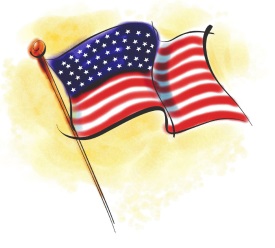                           TOWN OF CHESTER                            1786 Kings Highway                        Chester, New York 10918 
							Agenda- June 11, 2020Topic: Town of Chester Zoning Board MeetingTime: June 11, 2020 07:00 PM Eastern Time (US and Canada)Join Zoom Meetinghttps://us02web.zoom.us/j/86792180396Meeting ID: 867 9218 0396One tap mobile+19294362866,,86792180396# US (New York)+13017158592,,86792180396# US (Germantown)Dial by your location        +1 929 436 2866 US (New York)        +1 301 715 8592 US (Germantown)        +1 312 626 6799 US (Chicago)        +1 346 248 7799 US (Houston)        +1 669 900 6833 US (San Jose)        +1 253 215 8782 US (Tacoma)Meeting ID: 867 9218 0396Find your local number: https://us02web.zoom.us/u/kcXblU0Otn 7:00pm – Public Hearing CANCELLED (updated June 11, 2020)Yogesh & Aradhna Pal15 Davis Hill Rd.S/B/L 7-1-51 – AR-3 ZoneArea and Use VarianceConvert barn into 2nd dwelling unitArea Variance - ApplicationMatthew Orr & Mai Randall265 Pine Hill RdS/B/L 16-1-64 AR-3 ZoneArea Variance3 car garage with partial 2nd floor storage